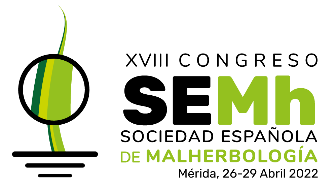 Título de la comunicaciónAUTORES (apellidos y nombre abreviado del autor en mayúsculas sin comas ni puntos, en caso de haber más de un autor irán separados por comas. Ej: SÁNCHEZ-LÓPEZ JA, NOCITO J)Afiliación (Ej: 1, 2 Department, Institute, City, COUNTRY.
firstauthorsname@aaaa.bbb, secondauthorsname@aaaa.bbb
3 Department, Institute, City, COUNTRY.
thirdauthorsname@aaaa.bbb)Resumen: Corregido según sugerencias de los revisores.Palabras clave: En minúscula separadas de comas. Ej: Sensibilidad, resistencia, ahorro de aguaIntroducción Material y MétodosResultados y DiscusiónConclusiones (opcional, pueden incluirse al final de Resultados y Discusión)Agradecimientos (opcional)ReferenciasSe seguirá el formato de referencias de Weed Research. EJEMPLO:AUTHOR AB & AUTHOR BC (1989) Title of article with lower-case initials to all words. Journal Title in Italics in Full Volume No. in bold, 123-129.AUTHOR A, AUTHOR B, AUTHOR C et al. [if more than 6] (1994) Book Title in italics (ed. A B Editor). Publisher, Place, Country.AUTHOR A & AUTHOR B, Jr (1989) Chapter title. In: Book Title in Italics, Vol. 1. Upper-case Initials to Nouns etc. (eds AB EDITOR & CD EDITOR), 2nd edn, 21-34. Publisher, Place, Country.AUTHOR A (1989) Paper title with lower-case initials to all words and in italics. PhD thesis, University, Town, Country.AUTHOR A (1992) Title of article. In: Proceedings 1991 Title of Conference in italics (ed AB Editor) (20-22 November, Location City, Country). 158-165. Publisher Location, City, Country.ATENCIÓN: AL FINAL DE LA COMUNICACIÓN, INCLUIR TÍTULO, RESUMEN (SUMMARY) Y PALABRAS CLAVE (KEYWORDS) EN INGLÉS: Title (English) Summary: English.Keywords: English.